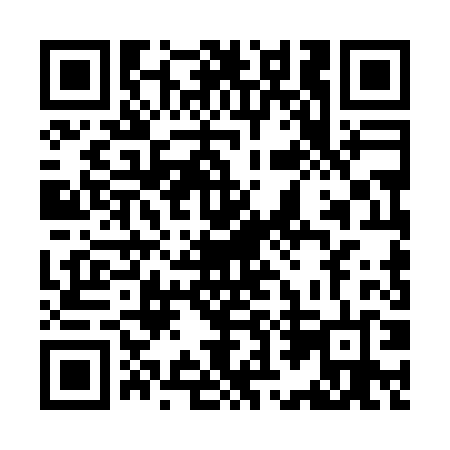 Prayer times for Gramastetten, AustriaWed 1 May 2024 - Fri 31 May 2024High Latitude Method: Angle Based RulePrayer Calculation Method: Muslim World LeagueAsar Calculation Method: ShafiPrayer times provided by https://www.salahtimes.comDateDayFajrSunriseDhuhrAsrMaghribIsha1Wed3:325:441:005:008:1810:202Thu3:305:421:005:018:1910:233Fri3:275:401:005:018:2110:254Sat3:245:391:005:028:2210:275Sun3:215:371:005:028:2410:306Mon3:195:361:005:038:2510:327Tue3:165:341:005:038:2610:358Wed3:135:331:005:048:2810:379Thu3:105:311:005:048:2910:4010Fri3:085:301:005:058:3010:4211Sat3:055:281:005:058:3210:4512Sun3:025:271:005:068:3310:4713Mon2:595:251:005:068:3510:5014Tue2:575:241:005:078:3610:5215Wed2:545:231:005:078:3710:5516Thu2:515:221:005:088:3810:5717Fri2:485:201:005:088:4011:0018Sat2:455:191:005:098:4111:0219Sun2:435:181:005:098:4211:0520Mon2:435:171:005:108:4311:0821Tue2:425:161:005:108:4511:0922Wed2:425:151:005:118:4611:1023Thu2:425:141:005:118:4711:1124Fri2:415:131:005:128:4811:1125Sat2:415:121:005:128:4911:1226Sun2:415:111:005:138:5011:1227Mon2:405:101:005:138:5211:1328Tue2:405:091:015:138:5311:1329Wed2:405:081:015:148:5411:1430Thu2:405:081:015:148:5511:1431Fri2:395:071:015:158:5611:15